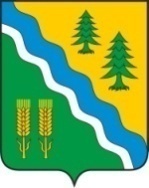 АДМИНИСТРАЦИЯ КРИВОШЕИНСКОГО РАЙОНА РАСПОРЯЖЕНИЕ19.12.2022										         № 462-рс. КривошеиноТомской областиОб утверждении плана Администрации Кривошеинского района по проведению плановых проверок по контролю в сфере закупок  для муниципальных нужд Кривошеинского района на 2023 годВ соответствии с частью 2 статьи  99 Федерального закона от 05 апреля 2013года      № 44-ФЗ «О контрактной системе в сфере закупок товаров, работ, услуг для обеспечения государственных и муниципальных нужд», Постановлением Правительства РФ                от 01 октября 2020года № 1576 «Об утверждении Правил осуществления контроля в сфере закупок товаров, работ, услуг в отношении заказчиков, контрактных служб, контрактных управляющих, комиссий по осуществлению закупок товаров, работ, услуг и их членов, уполномоченных органов, уполномоченных учреждений, специализированных организаций, операторов электронных площадок, операторов специализированных электронных площадок и о внесении изменений в Правила ведения реестра жалоб, плановых и внеплановых проверок, принятых по ним решений и выданных предписаний, представлений»1.Утвердить план Администрации Кривошеинского района по проведению проверок по контролю в сфере закупок для муниципальных нужд Кривошеинского района на 2023 год, согласно приложению к настоящему распоряжению.2.Разместить настоящее распоряжение на официальном сайте муниципального образования Кривошеинский район Томской области в информационно-телекоммуникационной сети «Интернет» и опубликовать в Сборнике нормативных актов Администрации Кривошеинского района.3.Настоящее распоряжение вступает в силу с даты его подписания.4.Контроль за исполнением настоящего распоряжения оставляю за собой.Глава Кривошеинского района                  			                                   А.Н. КоломинДушанина О.В. (838251) 2-15-63ДушанинаПрокуратураМКОУ «Петровская ООШ»ПриложениеУТВЕРЖДЕНраспоряжением Администрации Кривошеинского района от 19.12.2022г. № 462-рПлан Администрации Кривошеинского района по проведению плановых проверок по контролю в сфере закупок для муниципальных нужд Кривошеинского района на 2023 год№ п/пНаименование субъекта контроляИндивидуальный номер налогоплательщикаАдрес местонахождения субъекта контроляЦель и основание плановой проверкиМесяц начала проведения плановой проверки1Муниципальное казенное общеобразовательное учреждение «Петровская основная общеобразовательная школа»7009002573636313,Томская область, Кривошеинский район, с. Петровка, ул.Лесная, 2Цель: Предупреждение и выявление нарушений законодательства Российской Федерации и иных нормативных правовых актов о контрактной системе в сфере закупок.Основание: часть 2 статьи  99 Федерального закона от 05.04.2013        № 44-ФЗ «О контрактной системе в сфере закупок товаров, работ, услуг для обеспечения государственных и муниципальных нужд»Апрель